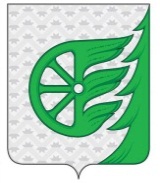 СОВЕТ ДЕПУТАТОВ ГОРОДСКОГО ОКРУГА ГОРОД ШАХУНЬЯНИЖЕГОРОДСКОЙ ОБЛАСТИР Е Ш Е Н И ЕОт 25 января  2019 года                                                                                                      №24-11О создании временной депутатской комиссииСовета депутатов г.о.г.  Шахунья         В соответствии с Регламентом Совета депутатов городского округа город Шахунья Нижегородской области,Совет депутатов решил: В связи с подготовкой к  празднованию столетия  р.п.Вахтан городского округа г.Шахунья, создать и утвердить следующий состав временной депутатской комиссии Совета депутатов городского округа город Шахунья  Нижегородской области :Дахно Олег Александрович- председатель Совета депутатов г.о.г.ШахуньяЗубарева Марина Евгеньевна- депутат Совета депутатов г.о.г.ШахуньяВаракин Павел Сергеевич- депутат Совета депутатов г.о.г.ШахуньяОболонков Алексей Иванович- депутат Совета депутатов г.о.г.ШахуньяКорпусова Елена Аркадьевна-депутат Совета депутатов г.о.г.ШахуньяКаргапольцева Татьяна Владимировна- депутат Совета депутатов г.о.г.ШахуньяСадаков Александр Иванович- депутат Совета депутатов г.о.г.Шахунья.Срок действия временной депутатской комиссии Совета депутатов г.о.г.  Шахунья со дня принятия данного решения и по 31 августа 2021г.Настоящее решение вступает в силу со дня принятия и подлежит размещению на официальном сайте администрации городского округа город Шахунья.Глава местного самоуправленияг.о.г.Шахунья                                                                                                             Р.В.Кошелев